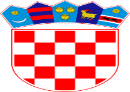 REPUBLIKA HRVATSKASPLITSKO-DALMATINSKA ŽUPANIJAOPĆINA GRADACJEDINSTVENI UPRAVNI ODJELKLASA: 112-03/23-01/2URBROJ: 2181-24-03/03-23-5Gradac, 22. svibnja 2023. godinePOZIV KANDIDATIMA KOJI ISPUNJAVAJU FORMALNE UVJETEDana 10. svibnja 2023. godine u Narodnim novinama broj 50/2023, web stranici Općine Gradac kao i na oglasnoj ploči objavljen je Javni natječaj za prijam u službu na radno mjesto viši stručni suradnik za proračun i financije-vježbenik ,( 1 izvršitelj/ica).Provjera znanja i sposobnosti održat će se dana 31. svibnja 2023. godine s početkom u 9:00 sati u prostorijama Općine Gradac, Stjepana Radića 3, Gradac.Po dolasku na provjeru znanja, od kandidata će biti zatraženo predočavanje odgovarajuće identifikacijske isprave radi utvrđivanja identiteta. Kandidati koji ne mogu dokazati identitet neće moći pristupiti provjeri znanja.Po utvrđivanju identiteta, kandidatima će biti podijeljena pisana provjera znanja koja se sastoji od 10 pitanja.Navedena provjera znanja traje 60 minuta. Za vrijeme provjere znanja i sposobnosti nije dopušteno:koristiti se bilo kakvom literaturom, odnosno bilješkama,koristiti mobitel ili druga komunikacijska sredstva,napuštati prostoriju u kojoj se provjera odvija,razgovarati s ostalim kandidatima,na bilo koji drugi način remetiti koncentraciju kandidataUkoliko se kandidat ponaša neprimjereno i/ili prekrši neko od prethodno opisanih pravila, bit će zamoljen da se udalji sa testiranja, a njegov rezultat i rad Povjerenstvo za provedbu natječaja neće bodovati.Smatra se da je kandidat položio pisanu provjeru znanja ako je ostvario najmanje 50% bodova od ukupnog broja bodova, a svako točno odgovoreno pitanje nosi po 1 bod, stoga kandidat na pisanoj provjeri znanja može ostvariti najviše 10 bodova.Na Intervju se upućuju kandidati koji su ostvarili najmanje 50% bodova iz pisane provjere znanja.Povjerenstvo kroz intervju s kandidatima utvrđuje ciljeve, interese i motivaciju kandidata za rad u jedinici lokalne samouprave. Rezultati intervjua boduju se od 1 do 10, stoga kandidat na intervjuu može ostvariti najviše 10 bodova.Rezultati pisane provjere znanja i intervjua se zbrajaju te tako čine ukupan rezultat svakog pojedinog kandidata. Kandidat ukupno može ostvariti najviše 20 bodova.Nakon provedenog postupka testiranja Povjerenstvo sastavlja Izvješće o provedenom postupku i utvrđuje rang listu kandidata te isto dostavlja pročelniku. Pročelnik donosi odluku o izboru kandidata za objavljeno radno mjesto.Kandidati koji ispunjavaju formalne uvjete pozvat će se na testiranje putem e-maila.								Povjerenstvo za provedbu natječaja